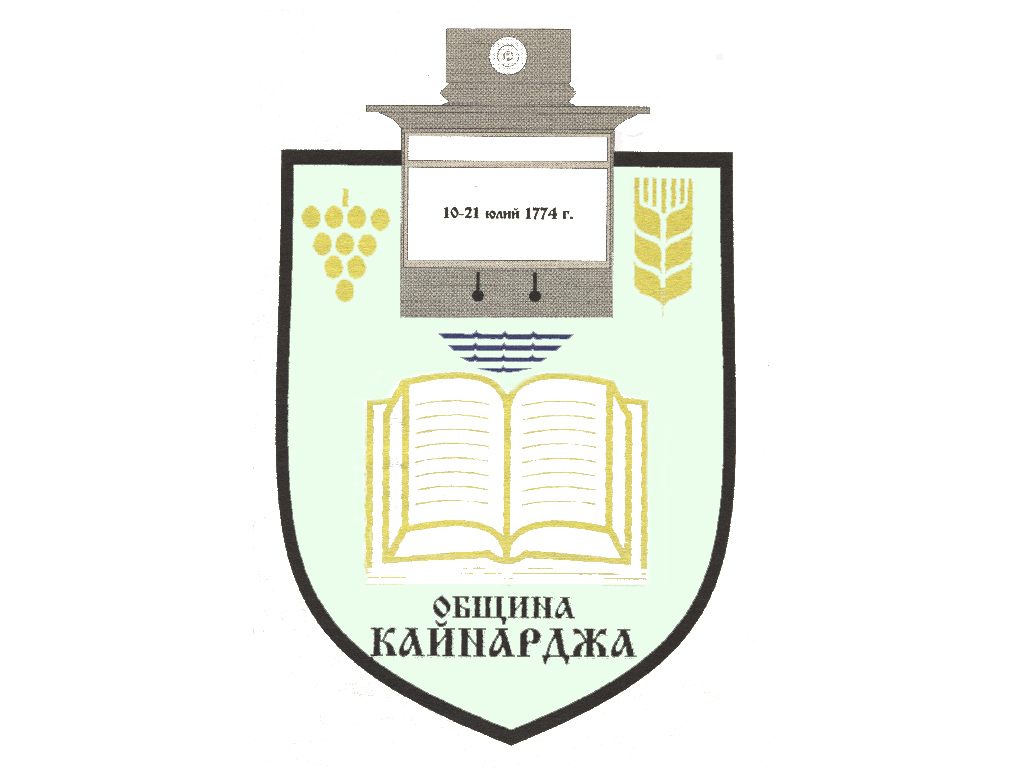 До ……………………………………………………………Гр./с./………………………………………………………обл.СилистраПОКАНАНа основание чл.23, ал.4, т.1 от ЗМСМА във връзка с чл.16, ал.1, т.1 от Правилника за организацията и дейността на Общински съвет КайнарджаС В И К В А МОбщинските съветници на редовно заседание, което ще се проведеНа 30.10.2020 г./ петък / от 11.00 часа в салона  на Народно Читалище „Отец Паисий-1942“, ул.     „Г.Токушев“ № 1 при следнияДНЕВЕН РЕД:Допълване на „Програма за управление и разпореждане с имоти общинска собственост в община Кайнарджа през 2020 г.“                                                                                                        Внася: Кмета на общинатаСключване на предварителен договор за продажба на земя-общинска собственост в с.Господиново, във връзка с чл.15, ал.3 от Закона за устройство на територията.                                                                                                        Внася: Кмета на общинатаЗакупуване на части от поземлен имот по Кадастралната карта на с.Кайнарджа.                                                                                                        Внася: Кмета на общинатаОпределяне на представител на Община Кайнарджа за участие в Общото събрание на Асоциацията по ВиК в област Силистра.                                                                                                        Внася: Кмета на общинатаПриемане на Вътрешни правила за организацията и дейността на Временната комисия по провеждане на процедура за избор на съдебни заседатели.                                                                                                      Внася: Председател на ОбСИнформация относно изменение на Закона за местните данъци и такси/ДВ бр.71 от 11.08.2020 г./                                                                                                      Внася: Кмета на общинатаАктуализация на плана в приходната и разходната част на бюджета за м.октомври 2020 год.                                                                                                      Внася: Кмета на общинатаАктуализация на плана на капиталовите разходи за м.октомври 2020 год.                                                                                                      Внася: Кмета на общинатаИзказвания и питания.Председател на ОбС: Ивайло ПетковНа основание чл.49, ал.1, т.2 от ЗМСМА на 30.10.2020 год. от 10.00 часа в салона  на Народно Читалище „Отец Паисий-1942“, ул.  „Г.Токушев“  № 1 ще заседават:ПК по Бюджет, икономика, евроинтеграция, екология и нормативни актове:Йордан Милков ЙордановКостадин Стефанов РусевДаринка Йорданова ШарбановаМилена Стоянова ПерчемлиеваАйхан Февзи АлиПК по Общинска собственост, устройство на територията, законност и обществен ред, молби и жалби:Милена Стоянова ПерчемлиеваСунай Невзатов ИсмаиловМехмед Ахмедов ЕфраимовДобромир Добрев КовачевДаринка Йорданова ШарбановаВ съответствие с чл.36, т.1 от ЗМСМА Ви каня да присъствате на заседанието на Общинския съвет.